Advisee Appointment Guide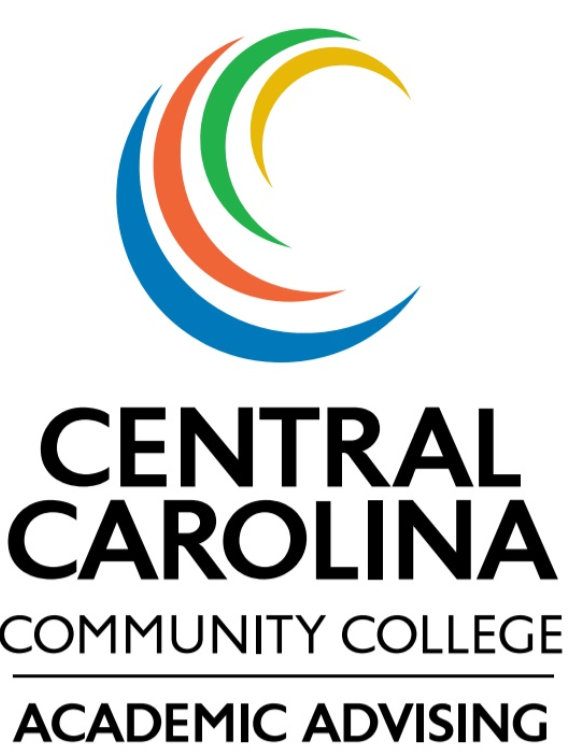 You can work an academic advisor who cares about you, your progress, and your success. Awesome!  Now, help your advisor help you as you prepare for next semester.Here are some questions and topics that might be useful to review with your advisor during your advising appointment:When you are considering your classes for next term, consider…The number of classes you have left and when you want to finishThe number of classes you can take and be most successfulDo any of the classes have prerequisites or corequisites?Any significant outside time commitments, such as work, that might affect your ability to be successful?Computer and internet access, especially for distance courses My advisor and I discussed the following courses Tentative Schedule Registration- to enroll your classesAfter you and your advisor have looked at your schedule options, your advisor will lift your academic hold allowing you to register for your classes  You will register for your classes in Webadvisor. If you need assistance, please visit cccc.edu/admissions/contacts to visit our virtual admissions office- they can assist you with registration if needed.Make sure you check your payment deadlines. You can find them listed on cccc.edu/calendar/academic/php  Payment for classes must be completed by the dates listed.  Options for paying for classes?  Visit cccc.edu/businessoffice/paymentMore information will be shared with you about your registration options.Don’t forget to complete the Advising Survey your advisor will share with you.  We want to make sure CCCC advising is helping you to be prepared for success next semester and beyond.Plan to speak to my advisor aboutTopic to discussSpoke with my advisor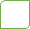 Classes I have enjoyed this semesterClasses I have struggled with this semesterMy current academic and career goalsDoes my program have any “stackable credentials?”  Have I completed the requirements for any other programs?My academic plan; am I on track to reach my academic goals/finish my program?My financial plan for paying for classes next semesterTime commitments and responsibilities outside of my classesClasses that I am looking to take next semesterExtracurricular opportunities; how can I get involved?Other concerns or topics to discuss: __________________ _______________________________________________Course and section, e.g., PSY 150 L02ClassDaysTimes